Standard Form - Real World ProblemsSolutions for the assessment Standard Form - Real World ProblemsName :Class :Date :Mark :/5%1) Use the information in the table to answer the questions below

     a) Which planet is heaviest?     ..........

     b) Which planet is nearest the sun?     ..........

     [1]  2) Uranus is approximately   km from Earth.
How many cars of length 4m could be placed end to end to reach Uranus from Earth?

Give your answer in standard form rounded to 3 significant figures.

      

[1]  3) Uranus has a diameter of   metres. Calculate the volume of Uranus in  , giving your answer in standard form to 3 decimal places.
Note that the formula for volume of a sphere is        where   is radius.

      [1]  4) Jupiter is approximately  kilometres from the Sun. Calculate the time is would take light to travel from the Sun to Jupiter, giving your answer to the nearest minute.
Note that the speed of light is   metres per second.

      [1]  5) Earth has a mass of  kg and a volume of  m .
Calculate the density of Earth, giving your answer to 3 decimal places.
Note that density is found by dividing mass (g) by volume (cm ).

      [1]  1) a) Jupiter, b) Venus2)  3)    4) 43 minutes5) 5.513  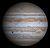 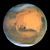 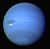 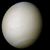 